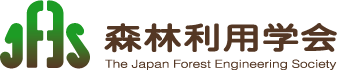 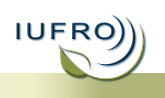 SECOND ANNOUNCEMENTJoint Regional Meeting of IUFRO RG3.03.00 and RG3.06.00 in AsiaProductivity and Safety of Final Cutting on Mountain ForestsMatsuyama and Kochi, Japan: 24th-28th July 2017http://www.kochi-u.ac.jp/iufrojrm/Forest operations in mountain forests need to apply production systems which are adapted to specific local conditions and existing infrastructure, while minimizing negative externalities to the environment and society, such as soil, water, greenhouse gas emissions, visual impacts, wildlife, and other ecosystem services.  In the meantime such production systems must concern the productivity of the operations and the impacts on safety and health of the operators. In the mountainous areas, productivity and safety are important issues because motor manual felling is still required in many conditions and especially in difficult terrain accidents occur frequently.  Also the most advanced systems based on the cable-harvester cannot be considered safe enough because of the uncertainty of the anchors based on stumps or standing trees. For what it concerns the yarding operations, mountain forests represent a demanding sector in which the slope of the terrain and the mass of the material to be transported can influence both the productivity and the work safety.  Cable transportation systems on one hand offer different solutions to be implemented under different conditions, but on the other hand they can enhance the risk of accident because of the tensions applied to the cables and the use of biological elements (stumps and trees) as supports and anchoring devices.The Joint Regional Meeting between IUFRO RG3.03.00 and RG3.06.00 will be held aiming to exchange mutual recent research achievements and information, and discuss mountain logging operations in the future considering operation techniques and ergonomic and the possibility to improve both working productivity and safety of final cutting on mountainous forests.  During the meeting the participants will visit a felling site in Ehime prefecture in which winching operations are based on high-density forest road network, and other felling sites in Kochi prefecture in which material is transported through the H type cable system and an Austrian tower yarder.The Joint Regional Meeting has a close relation to the third theme (Forests and Forest-based Products for a Greener Future) of the IUFRO strategy; it also shows some relationship with the first theme (Forests for People).Hosting：IUFRO RG3.03.00 and RG3.06.00 Co-Hosting：Japanese Forest Engineering Society, Division 3 of IUFROSponsors：Kochi University, Ehime University, Kochi Prefecture, Ehime PrefecturePeriod：from 24th to 28th July 2016Venue: Media Hall of Center for Information Technology, Ehime UniversityHonorable Scientific Committee:Prof. Woodam Chung (Oregon State University - USA, Coordinator of IUFRO Div.3)Prof. Hans Rudolf Heinimann（ETH Zurich – Switzerland, Former Coordinator of Div.3）Prof. Jun’ichi Goto (Kochi University - Japan, President of JFES)Prof. Hideo Sakai (Tokyo University - Japan, Former President of JFES)Prof. Raffaele Cavalli (Padova University - Italy, Coordinator of IUFRO RG3.06.00)Dr. Bruce Talbot (NIBIO -Norway, Deputy Coordinator of IUFRO RG3.06.00)Emeritus Prof. John J. Garland (USA, Former Coordinator of IUFRO RG3.03.00) Prof. Hulusi Acar (Karadeniz Technical University - Turkey)Mr. Jean-Francois Gingras (FPInnovations - Canada)Prof. Yozo Yamada (Ehime University - Japan, Coordinator of IUFRO RG3.03.00)Organizing Committee:Chairman: Prof. Yozo Yamada (Ehime University - Japan, Coordinator of IUFRO RG3.03.00)Chief Secretary: Assoc. Prof. Yasushi Suzuki (Kochi University - Japan, Deputy Coordinator of IUFRO RG3.06.00)Auditor: Assoc. Prof. Hisashi Hasegawa (Kyoto University)Member: Dr. Jun Kashima (Shikoku Research Center, Forestry and Forest Products Research Institute)Member: Dean of Agriculture, Ehime UniversityMember: Dean of Agriculture and Marine Science, Kochi UniversityMember: Forestry Department, Agriculture, Forestry, and Fishery Division, Ehime Prefecture (Proposed)Member: Forestry and the Environment Department, Kochi Prefecture Member: Director General of Shikoku Regional Forest Office, Forestry Agency Member: Director General of Shikoku Research Center, Forestry and Forest Products Research InstituteSchedule:7/23 (Sun) 	PM: Registration, Ice Break7/24 (Mon) 	AM: Registration, Opening, Keynote SpeechPM: Plenary Session, Welcome Party7/25 (Tue)	AM: Poster Presentations, Booth of CompanyPM: Plenary Session, Sightseeing in Matsuyama and Dogo	7/26 (Wed)	Moving to Kochi via Kuma Kogen Town		Visit to a logging site on high-density strip road network7/27 (Thu)	AM: One Day Tour		PM: One Day Tour, Farewell Party7/28 (Fri)	AM: Half Day Tour 		PM: Closing, Sightseeing in KochiDeadlines:Application of Presentation and Summary		28th February 2017Registration and Meeting Fee Transfer		31st March 2017Paper Submission					30th April 2017Cancellation without Charge				31st May 2017Meeting Fees: Early bird (Credit card only):General participants (All days): 30,000 JPY (Japanese Yen)General participants (Matsuyama or Kochi only): 20,000 JPYAccompanying persons: 20,000 JPYStudents (All days): 15,000 JPYStudents (Matsuyama or Kochi only): 10,000 JPY On site (Cash only):General participants (All days): 35,000 JPYGeneral participants  (Matsuyama or Kochi only): 22,000 JPYAccompanying persons: 22,000 JPYStudents (All days): 17,000 JPYStudents (Matsuyama or Kochi only): 11,000 JPYConference Language: EnglishOnline Registration: 28th December 2016 – 31st March 2017Meeting Website: http://www.kochi-u.ac.jp/iufrojrm/Contact Address:	Prof. Dr. Yozo YamadaSub-course on Forest Environment ManagementGraduate School of AgricultureEhime UniversityAddress：3-5-7 Tarumi, Matsuyama, Ehime 790-8566, JapanTEL & FAX: +81-89-946-9665E-mail: yamada.yozo.fi@ehime-u.ac.jpAssoc. Prof. Dr. Yasushi SuzukiFaculty of Agriculture and Marine ScienceGraduate School of Integrated Arts and SciencesKochi UniversityAddress：200 Otsu, Monobe, Nankoku city, Kochi 783-8502, JapanTEL: +81-88-864-5137	FAX: +81-88-864-5200E-mail: ysuzuki@kochi-u.ac.jpLast Update: 28th December, 2016